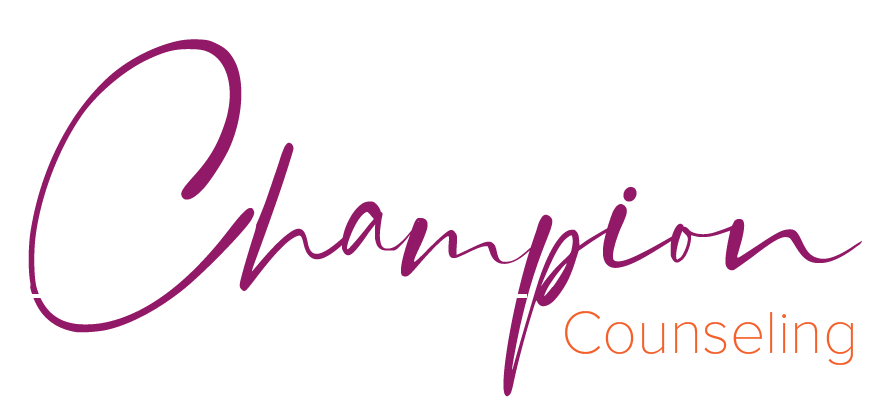 Couple Information FormDate: _________________________Names of Couple: _______________________________________________________________________________________Home Address: _________________________________________________________________________________________________________________________Email Addresses: _______________________________________________________________________________________________________________________Accept Champion Counseling correspondence via email?   	YES	NO____________________Preferred Contact Phone #: _________________________ Date of Birth: _______________________ Age: ________________ Employer/Occupation: ____________________________________________________________________________________________________________________________________Preferred Contact Phone #: _________________________  Date of Birth: ______________________ Age: _________________Employer/Occupation: ________________________________________________________________________________________________________________Relationship Status: 	Single		In a relationship	Living with Partner	Married	DivorcedChildren and Ages:  _______________________________________________________________________________________Referred by: _____________________________________________________________ May I acknowledge them for this referral________________Describe Previous Therapy:  ________________________________________________________________________________________________________________________________________________________________________________________________________________________________________________________________________________________________________________________________________________________________________________________________Medications & Prescribed by: ___________________________________________________________________________________________________________________________________________Goals for Therapy:_________________________________________________________________________________________________________________________________________________________________________________________________________________________________________________________________Emergency Contact.    Name: ___________________________________________________	Phone: __________________________________________